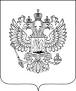 Прокуратура Карагайского районаПАМЯТКАчто нужно знать о коррупции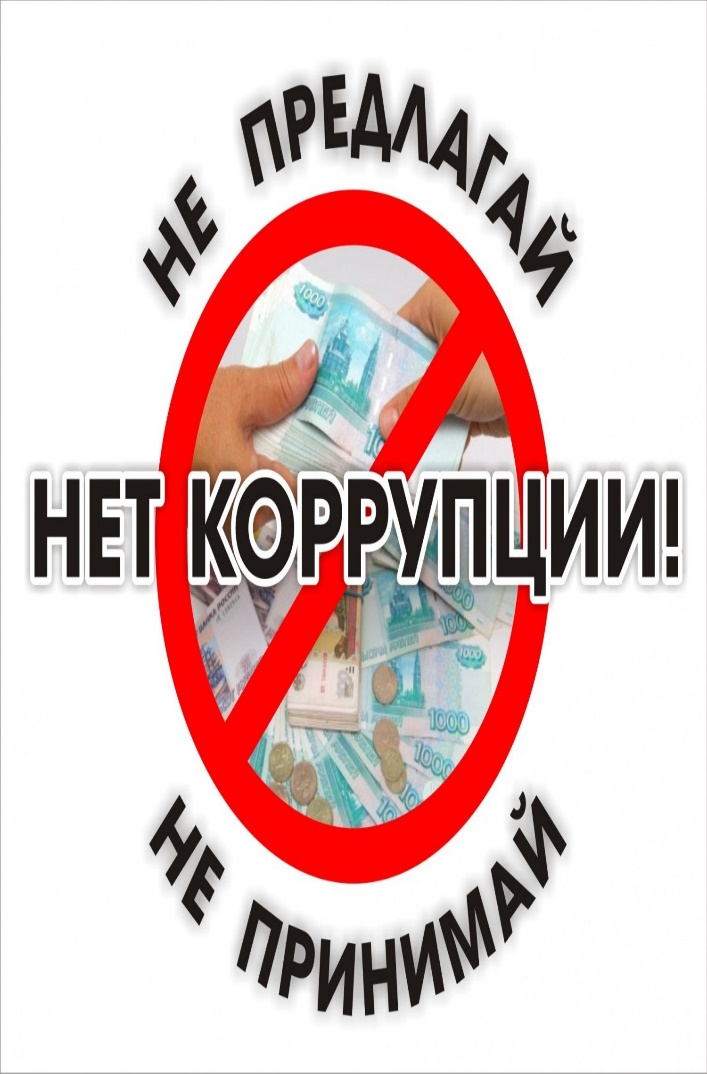 с. Карагай, 2023Коррупция- злоупотребление служебным положением, дача взятки, получение взятки, злоупотребление полномочиями, коммерческий подкуп либо иное незаконное использование физическим лицом своего должностного положения вопреки законным интересам общества и государства в целях получения выгоды в виде денег, ценностей, иного имущества или услуг имущественного характера, иных имущественных прав для себя или для третьих лиц либо незаконное предоставление такой выгоды указанному лицу другими физическими лицами, а так же совершение деяний, от имени или в интересах юридического лица. К коррупционным деяниям относятся следующие преступления:- злоупотребление должностными полномочиями (ст. 285 УК РФ)- превышение должностных полномочий (ст. 286 УК РФ)- получение взятки (291 УК РФ)- дача взятки (ст. 291 УК РФ)- злоупотребление полномочиями (ст. 201 УК РФ)-коммерческий подкуп (ст. 204 УК РФ)Основным коррупционным деянием является взятка.  Взятка-это не только деньги, но и другие материальные и нематериальные ценности. Взяткой признается передача и получение материальных ценностей, как за общее покровительство, так и за попустительство по службе.Наказание: Получение взятки - Ст. 290 УК РФ штраф до 5 мл рублей, лишение свободы до 15 летДача взятки - ст. 291 УКРФШтраф до 4 млн рублей, лишение свободы до 15 летПосредничество во взяточничестве – ст. 291.1 УК РФШтраф до 3 мл рублей, лишение свободы до 12 летПровокация взятки, коммерческого подкупа либо подкупа в сфере закупок товаров, работ, услуг для обеспечения государственных или муниципальных нужд – ст. 304 УК РФШтраф до 200 тыс рублей, лишение свободы до 5 лет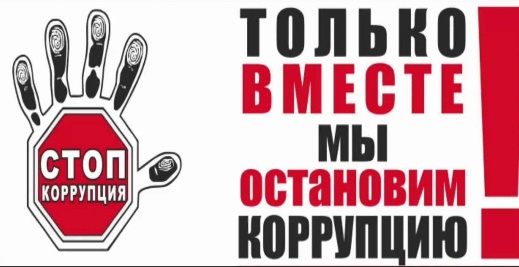 Сообщайте о фактах коррупции!!!Прокуратура Карагайского района:8(342)97-318-08Прокуратура Пермского края:8(342)217-53-10Верещагинский МСО СУ СК России по Пермскому краю:8 (342)97-324-63